Human Anchor Chart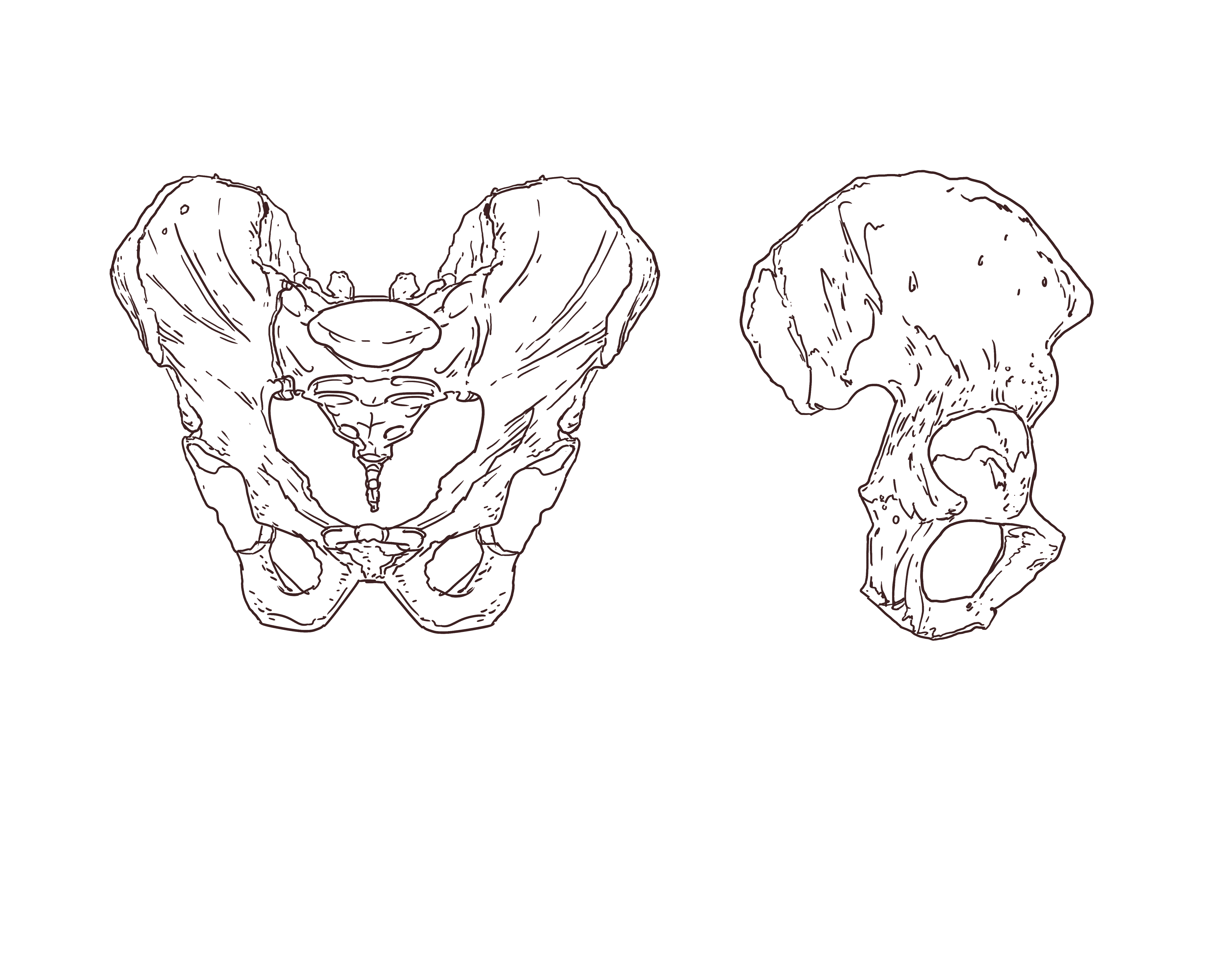 Chimpanzee Anchor Chart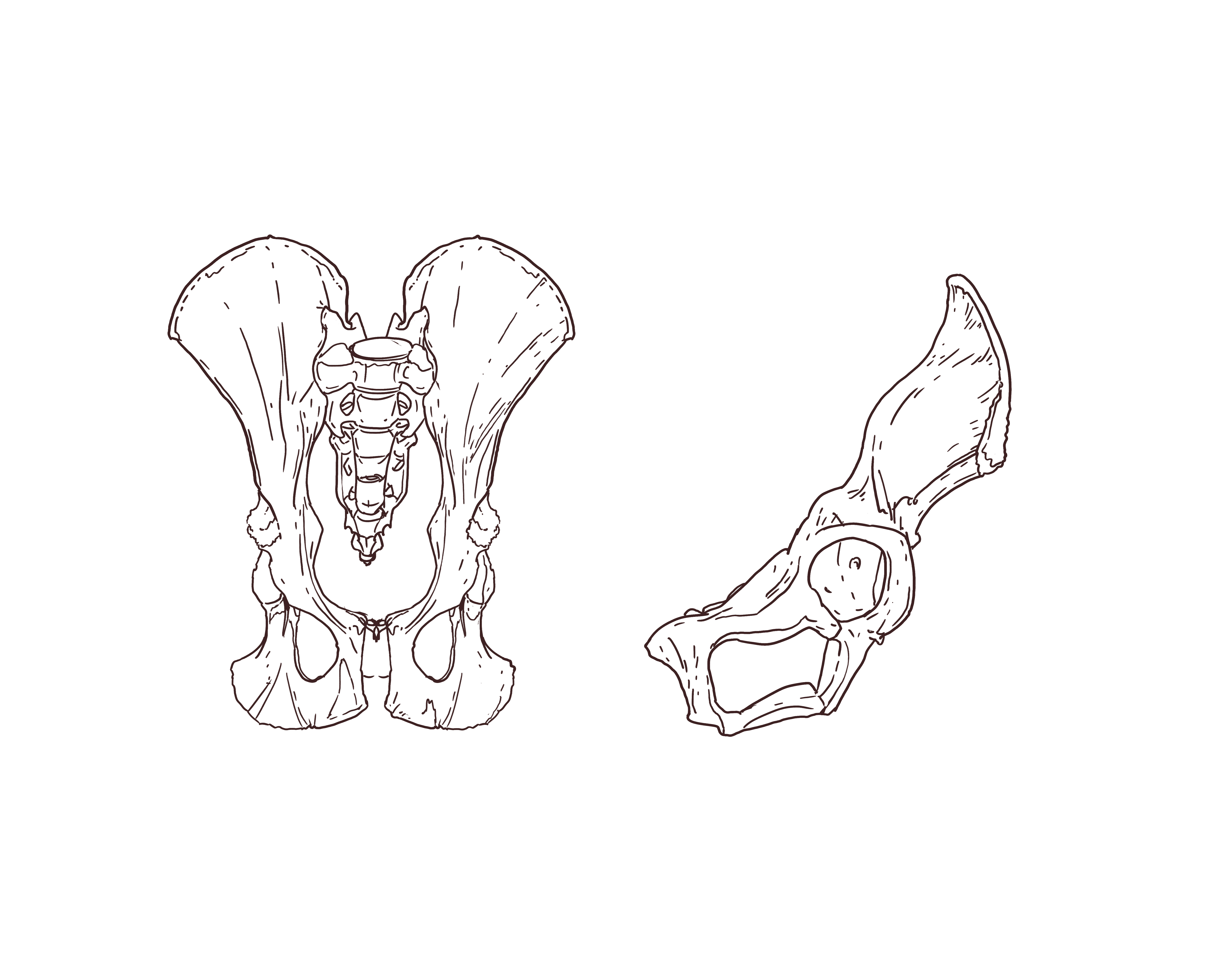 Chicken Anchor Chart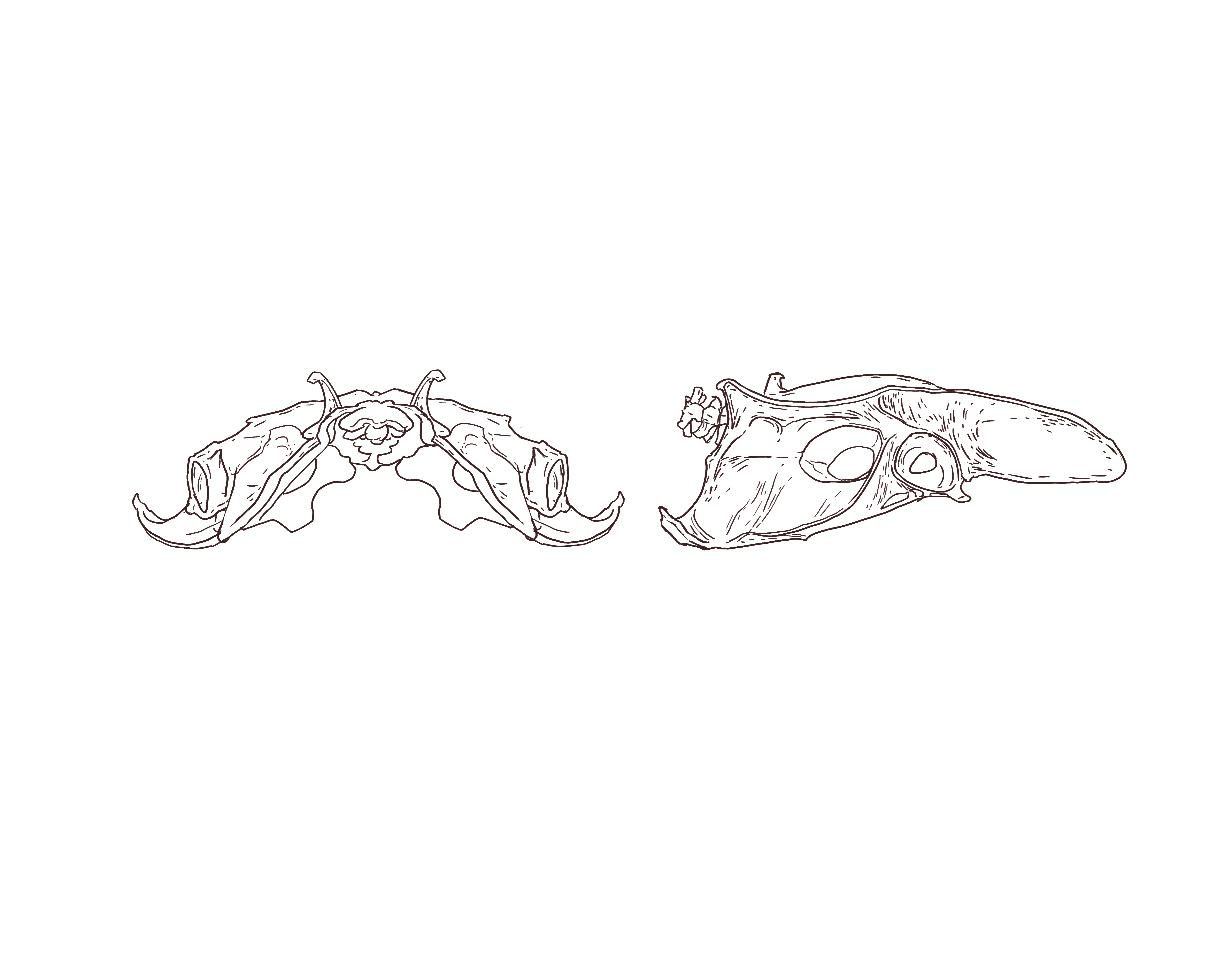 T. rex Anchor Chart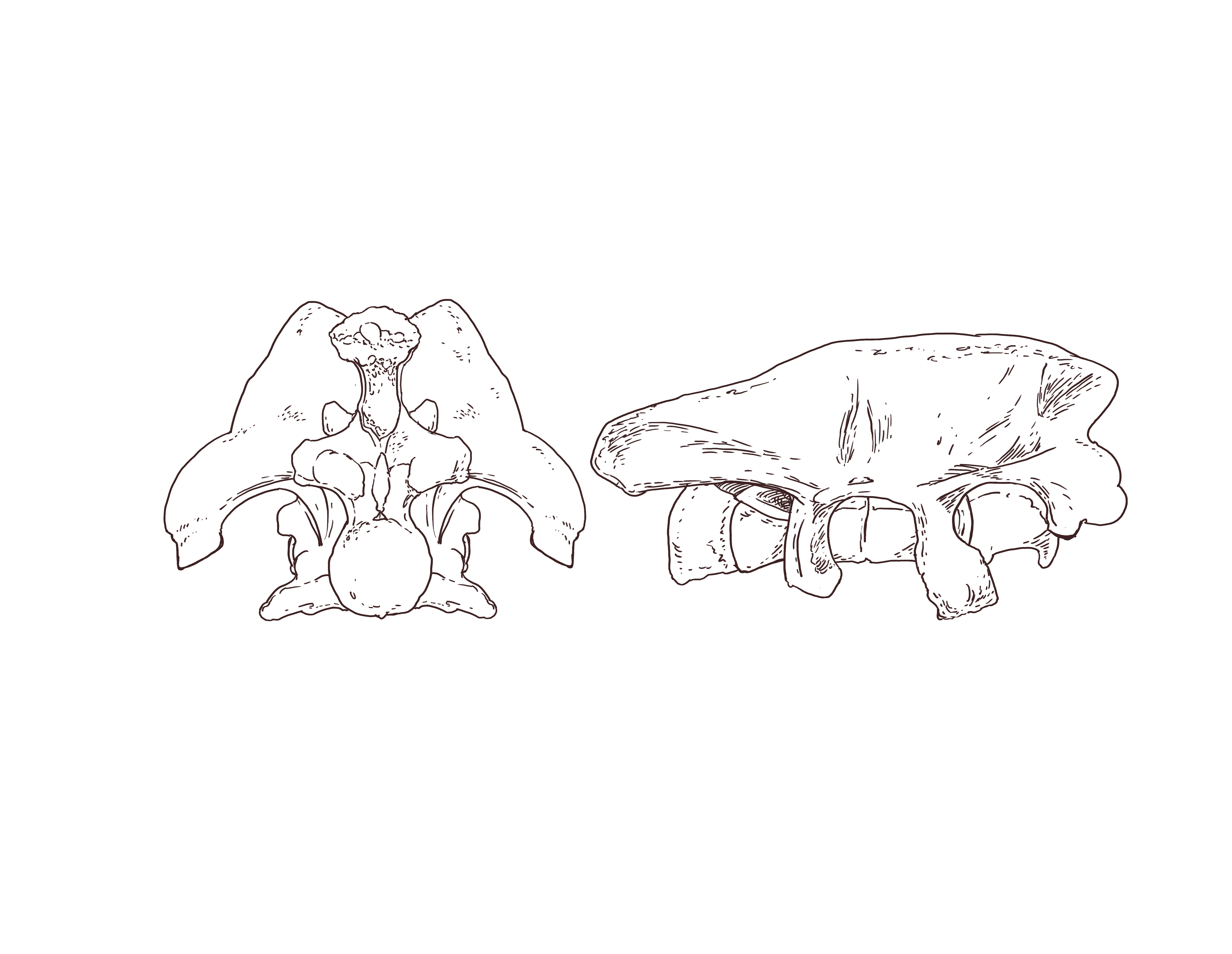 